                                                                                                                                                                                                                                                                                                              ИНФОРМАЦИОННЫЙ БЮЛЛЕТЕНЬСЕГОДНЯ В НОМЕРЕ:РЕШЕНИЯ СОВЕТА ДЕПУТАТОВ:1. от 30.10.2020 № 8 «О внесении изменений в решение Совета депутатов сельского поселения от 23 декабря 2019 года № 201 «О бюджете Ореховского сельского поселения на 2020 год и на плановый период 2021 и 2022 годов»РОССИЙСКАЯ ФЕДЕРАЦИЯКОСТРОМСКАЯ ОБЛАСТЬГАЛИЧСКИЙ МУНИЦИПАЛЬНЫЙ РАЙОНСОВЕТ ДЕПУТАТОВОРЕХОВСКОГО СЕЛЬСКОГО ПОСЕЛЕНИЯРЕШЕНИЕот «30» октября 2020 года № 8О внесении изменений в решение Совета депутатовсельского поселения от 23 декабря 2019 года № 201«О бюджете Ореховского сельского поселения на 2020 годи на плановый период 2021 и 2022 годов»Рассмотрев представленные главой администрации сельского поселения материалы о бюджете сельского поселения на 2020 год и на плановый период 2021 и 2022 годов, Совет депутатов сельского поселения РЕШИЛ:1. Внести следующие изменения в решение Совета депутатов Ореховского сельского поселения от 23 декабря 2019 года № 201 «О бюджете Ореховского сельского поселения на 2020 год и на плановый период 2021 и 2022 годов» (далее – Решение) (в редакции решения Совета депутатов сельского поселения от 31 января 2020 года № 209; от 28 февраля 2020 года № 212; от 27 марта 2020 года № 214; от 22 июня 2020 года № 221; от 17 июля 2020 года № 224; от 27 августа 2020 года № 226):- в подпункт 1 пункта 1 слова «в сумме 12 981 017 рубль» заменить словами «в сумме 12 645 378 рублей», слова «в сумме 7 478 691 рубль» заменить словами «в сумме 7 143 052 рубля»;- в подпункт 2 пункта 1 слова «в сумме 13 491 217 рублей» заменить словами «в сумме 13 155 578 рублей».2. Приложение № 3 «Объем прогнозируемых доходов в бюджет Ореховского сельского поселения на 2020 год», приложение № 5 «Распределение бюджетных ассигнований по разделам, подразделам, целевым статьям, группам и подгруппам видов расходов классификации расходов бюджета на 2020 год», приложение № 7 «Ведомственная структура расходов бюджета сельского поселения на 2020 год», приложение № 11 «Источники финансирования дефицита бюджета сельского поселения на 2020 год» изложить в новой редакции согласно приложениям № 1, № 2, № 3, № 4 к настоящему решению. 3. Настоящее решение вступает в силу со дня его опубликования (обнародования).Глава  сельского поселения                                                                                   А.Н.Тимофеев  Приложение №1к решению Совета депутатовОреховского сельского поселенияГаличского муниципального районаКостромской области от 30 октября 2020 года № 8Приложение № 3к решению Совета депутатовсельского поселения от 23 декабря 2019 года № 201Объем прогнозируемых доходов в бюджетОреховского сельского поселения на 2020 годПриложение № 2к решению Совета депутатовОреховского сельского поселенияГаличского муниципального районаКостромской областиот 30 октября 2020 года № 8 Приложение № 5к решению Совета депутатовсельского поселения от 23 декабря 2019 года № 201Распределение бюджетных ассигнованийпо разделам, подразделам, целевым статьям, группам и подгруппам видов расходов классификации расходов бюджета на 2020 годПриложение № 3к решению Совета депутатовОреховского сельского поселенияГаличского муниципального районаКостромской областиот 30 октября 2020 года № 8Приложение № 7к решению Совета депутатовсельского поселения от 23 декабря 2019 года № 201Ведомственная структура расходов бюджета сельского поселения на 2020 годПриложение № 4к решению Совета депутатов Ореховского сельского поселенияГаличского муниципального районаКостромской областиот 30 октября 2020 года № 8Приложение № 11к решению Совета депутатовсельского поселения от 23 декабря 2019 года № 201Источники финансирования дефицита бюджета сельского поселения на 2020 годУчредитель: Совет депутатов Ореховского сельского поселения                                                                                   Выходит по мере необходимости   Галичского   муниципального района Костромской области.Издается  с 22 сентября 2006 года                                                                                                                                     № 12 (243)  30 октября 2020 г.Коды бюджетной классификацииНаименование кодов экономической классификации доходовСумма, рублей1 00 00000 00 0000 000Налоговые и неналоговые доходы 55023261 01 00000 00 0000 000Налоги на прибыль, доходы15774001 01 02000 01 1000 110Налог на доходы физических лиц15774001 01 02010 01 1000 110Налог на доходы физических лиц с доходов, источником которых является налоговый агент, за исключением доходов в отношении которых исчисление и уплата налога осуществляются в соответствии со статьями 227, 227.1 и 228 Налогового кодекса Российской Федерации15722001 01 02020 01 0000 110Налог на доходы физических лиц с доходов, полученных от осуществления деятельности физическими лицами, зарегистрированными в качестве индивидуальных предпринимателей, нотариусов, занимающихся частной практикой, адвокатов, учредивших адвокатские кабинеты, и других лиц, занимающихся частной практикой в соответствии со статьей 227 Налогового кодекса Российской Федерации11001 01 02030 01 1000 110Налог на доходы физических лиц с доходов, полученных физическими лицами в соответствии со статьей 228 Налогового кодекса Российской Федерации18001 01 02040 01 0000 110Налог на доходы физических лиц в виде фиксированных авансовых платежей с доходов, полученных физическими лицами, являющимися иностранными гражданами, осуществляющими трудовую деятельность по найму на основании патента в соответствии со ст.227.1 Налогового кодекса Российской Федерации23001 03 00000 00 0000 000Налоги на товары (работы, услуги), реализуемые на территории Российской Федерации27046261 03 02000 01 0000 110Акцизы по подакцизным товарам (продукции), производимым на территории Российской Федерации27046261 03 02230 01 0000 110Доходы от уплаты акцизов на дизельное топливо, подлежащие распределению между бюджетами субъектов Российской Федерации и местными бюджетами с учетом установленных дифференцированных нормативов отчислений в местные бюджеты12393541 03 02231 01 0000 110Доходы от уплаты акцизов на дизельное топливо, подлежащие распределению между бюджетами субъектов Российской Федерации и местными бюджетами с учетом установленных дифференцированных нормативов отчислений в местные бюджеты (по нормативам, установленным Федеральным законом о федеральном бюджете в целях формирования дорожных фондов субъектов Российской Федерации)12393541 03 02240 01 0000 110Доходы от уплаты акцизов на моторные масла для дизельных и (или) карбюраторных (инжекторных) двигателей, подлежащие распределению между бюджетами субъектов Российской Федерации и местными бюджетами с учетом установленных дифференцированных нормативов отчислений в местные бюджеты63831 03 02241 01 0000 110Доходы от уплаты акцизов на моторные масла для дизельных и (или) карбюраторных (инжекторных) двигателей, подлежащие распределению между бюджетами субъектов Российской Федерации и местными бюджетами с учетом установленных дифференцированных нормативов отчислений в местные бюджеты (по нормативам, установленным Федеральным законом о федеральном бюджете в целях формирования дорожных фондов субъектов Российской Федерации)63831 03 02250 01 0000 110Доходы от уплаты акцизов на автомобильный бензин, подлежащие распределению между бюджетами субъектов Российской Федерации и местными бюджетами с учетом установленных дифференцированных нормативов отчислений в местные бюджеты16188301 03 02251 01 0000 110Доходы от уплаты акцизов на автомобильный бензин, подлежащие распределению между бюджетами субъектов Российской Федерации и местными бюджетами с учетом установленных дифференцированных нормативов отчислений в местные бюджеты (по нормативам, установленным Федеральным законом о федеральном бюджете в целях формирования дорожных фондов субъектов Российской Федерации)16188301 03 02260 01 0000 110Доходы от уплаты акцизов на прямогонный бензин, подлежащие распределению между бюджетами субъектов Российской Федерации и местными бюджетами с учетом установленных дифференцированных нормативов отчислений в местные бюджеты-1599411 03 02261 01 0000 110Доходы от уплаты акцизов на прямогонный бензин, подлежащие распределению между бюджетами субъектов Российской Федерации и местными бюджетами с учетом установленных дифференцированных нормативов отчислений в местные бюджеты (по нормативам, установленным Федеральным законом о федеральном бюджете в целях формирования дорожных фондов субъектов Российской Федерации)-1599411 05 00000 00 0000 000Налоги на совокупный доход1623001 05 01000 00 0000 110Налог, взимаемый в связи с применением упрощенной системы налогообложения1614001 05 01010 01 0000 110Налог, взимаемый с налогоплательщиков, выбравших в качестве объекта налогообложения доходы1029001 05 01011 01 0000 110Налог, взимаемый с налогоплательщиков, выбравших в качестве объекта налогообложения доходы1029001 05 01020 01 0000 110Налог, взимаемый с налогоплательщиков, выбравших в качестве объекта налогообложения доходы, уменьшенные на величину расходов585001 05 01021 01 0000 110Налог, взимаемый с налогоплательщиков, выбравших в качестве объекта налогообложения доходы, уменьшенные на величину расходов (в том числе минимальный налог, зачисляемый в бюджеты субъектов российской Федерации)585001 05 03000 01 0000 110Единый сельскохозяйственный налог9001 05 03010 01 0000 110Единый сельскохозяйственный налог9001 06 00000 00 0000 110 Налоги на имущество7190001 06 01000 00 0000 110Налог на имущество физических лиц1540001 06 01030 10 0000 110Налог на имущество физических лиц, взимаемый по ставкам, применяемым к объектам налогообложения, расположенным в границах сельских поселений1540001 06 06000 00 0000 110Земельный налог7020001 06 06030 00 0000 110Земельный налог с организаций4060001 06 06033 10 0000 110Земельный налог с организаций, обладающих земельным участком, расположенным в границах сельских поселений2690001 06 06040 00 0000 110Земельный налог с физических лиц2960001 06 06043 10 0000 110Земельный налог с физических лиц, обладающих земельным участком, расположенным в границах сельских поселений2960001 11 00000 00 0000 000Доходы от использования имущества, находящегося в государственной и муниципальной собственности1950001 11 05000 00 0000 120Доходы, получаемые в виде арендной либо иной платы за передачу в возмездное пользование государственного и муниципального имущества (за исключением имущества бюджетных и автономных учреждений, а также имущества государственных и муниципальных унитарных предприятий, в том числе казенных)1650001 11 05020 00 0000 120Доходы, получаемые в виде арендной платы за земли после разграничения государственной собственности на землю, а также средства от продажи права на заключение договоров аренды указанных земельных участков (за исключением земельных участков бюджетных и автономных учреждений)1650001 11 05025 10 0000 120Доходы, получаемые в виде арендной платы, а также средства от продажи права на заключение договоров аренды за земли, находящиеся в собственности сельских поселений (за исключением земельных участков муниципальных бюджетных и автономных учреждений)1650001 11 09000 00 0000 120Прочие доходы от использования имущества и прав, находящихся в государственной и муниципальной собственности (за исключением имущества бюджетных и автономных учреждений, а также имущества государственных и муниципальных унитарных предприятий, в том числе казённых)300001 11 09040 00 0000 120Прочие поступления от использования имущества, находящегося в государственной и муниципальной собственности (за исключением имущества бюджетных и автономных учреждений, а также имущества государственных и муниципальных унитарных предприятий, в том числе казённых)300001 11 09045 10 0000 120Прочие поступления от использования имущества, находящегося в собственности сельских поселений (за исключением имущества муниципальных бюджетных и автономных учреждений, а также имущества муниципальных унитарных предприятий, в том числе казенных)300001 16 00000 00 0000 000Штрафы, санкции, возмещение ущерба70001 16 02000 02 0000 140Административные штрафы, установленные законами субъектов Российской Федерации об административных правонарушениях70001 16 02020 02 0000 140Административные штрафы, установленные законами субъектов Российской Федерации об административных правонарушениях, за нарушение муниципальных правовых актов70002 00 00000 00 0000 000БЕЗВОЗМЕЗДНЫЕ ПОСТУПЛЕНИЯ71430522 02 00000 00 0000 000Безвозмездные поступления от других бюджетов бюджетной системы Российской Федерации71430522 02 10000 00 0000 150Дотации бюджетам бюджетной системы Российской Федерации19860002 02 15001 00 0000 150Дотации на выравнивание бюджетной обеспеченности11860002 02 15001 10 0000 150Дотации бюджетам сельских поселений на выравнивание бюджетной обеспеченности 11860002 02 16001 00 0000 150Дотации на выравнивание бюджетной обеспеченности из бюджетов муниципальных районов, городских округов с внутригородским делением8000002 02 16001 10 0000 150Дотации бюджетам сельских поселений на выравнивание бюджетной обеспеченности из бюджетов муниципальных районов8000002 02 20000 00 0000 150Субсидии бюджетам бюджетной системы Российской Федерации (межбюджетные субсидии)33236012 02 20216 10 0000 150Субсидии бюджетам сельских поселений на осуществление дорожной деятельности в отношении автомобильных дорог общего пользования, а также капитального ремонта и ремонта дворовых территорий многоквартирных домов, проездов к дворовым территориям многоквартирных домов населенных пунктов17983012 02 25576 00 0000 150Субсидии бюджетам на обеспечение комплексного развития сельских территорий9627002 02 25756 10 0000 150Субсидии бюджетам сельских поселений на обеспечение комплексного развития сельских территорий9627002 02 29999 00 0000 150Прочие субсидии5626002 02 29999 10 0000 150Прочие субсидии бюджетам сельских поселений5626002 02 30000 00 0000 150Субвенции бюджетам бюджетной системы Российской Федерации 1199002 02 30024 00 0000 150Субвенции местным бюджетам на выполнение передаваемых полномочий субъектов Российской Федерации47002 02 30024 10 0000 150Субвенции бюджетам сельских поселений на выполнение передаваемых полномочий субъектов Российской Федерации47002 02 35118 00 0000 150Субвенции бюджетам на осуществление первичного воинского учета на территориях, где отсутствуют военные комиссариаты1152002 02 35118 10 0000 150Субвенции бюджетам сельских поселений на осуществление первичного воинского учета на территориях, где отсутствуют военные комиссариаты1152002 02 40000 00 0000 150Иные межбюджетные трансферты16353002 02 49999 10 0000 150Иные межбюджетные трансферты, передаваемые бюджетам сельских поселений16353002 07 05030 10 0000 150Прочие безвозмездные поступления в бюджеты сельских поселений78251ВСЕГО ДОХОДОВ12645378Наименование показателяРаздел, подразделРаздел, подразделРаздел, подразделРаздел, подразделРаздел, подразделЦелевая статьяЦелевая статьяЦелевая статьяВид расходовВид расходовСумма, рублейСумма, рублейСумма, рублейСумма, рублейСумма, рублейСумма, рублейСумма, рублейОбщегосударственные вопросы010001000100010001003838144383814438381443838144383814438381443838144Функционирование высшего должностного лица субъекта Российской Федерации и муниципального образования01020102010201020102703860703860703860703860703860703860703860Глава Ореховского сельского поселения Галичского муниципального района060000000006000000000600000000703860703860703860703860703860703860703860Расходы на оплату труда работников муниципальных органов поселения060000011006000001100600000110703860703860703860703860703860703860703860Расходы на выплаты персоналу в целях обеспечения выполнения функций государственными (муниципальными) органами, казёнными учреждениями, органами управления государственными внебюджетными фондами100100703860703860703860703860703860703860703860Расходы на выплаты государственных (муниципальных) органов120120703860703860703860703860703860703860703860Функционирование Правительства РФ, высших исполнительных органов государственной власти субъектов РФ, местных администраций 010401040104010401042569266256926625692662569266256926625692662569266Центральный аппарат исполнительных органов местного самоуправления0100000000010000000001000000002569266256926625692662569266256926625692662569266Расходы на оплату труда работников муниципальных органов поселения0100000110010000011001000001102205690220569022056902205690220569022056902205690Расходы на выплаты персоналу в целях обеспечения выполнения функций государственными (муниципальными) органами, казёнными учреждениями, органами управления государственными внебюджетными фондами1001002205690220569022056902205690220569022056902205690Расходы на выплаты государственных (муниципальных) органов1201202205690220569022056902205690220569022056902205690Расходы на обеспечение функций муниципальных органов поселения010000019001000001900100000190353876353876353876353876353876353876353876Закупка товаров, работ и услуг для государственных(муниципальных) нужд200200342892342892342892342892342892342892342892Иные закупки товаров, работ и услуг для обеспечения государственных (муниципальных) нужд240240342892342892342892342892342892342892342892Иные бюджетные ассигнования80080010984109841098410984109841098410984Уплата налогов, сборов и иных платежей85085010984109841098410984109841098410984Осуществление переданных государственных полномочий Костромской области по составлению протоколов об административных правонарушениях0100072090010007209001000720904700470047004700470047004700Закупка товаров, работ и услуг для государственных (муниципальных) нужд2002004700470047004700470047004700Иные закупки товаров, работ и услуг для обеспечения государственных (муниципальных) нужд24024047004700470047004700Обеспечение проведения выборов и референдумов01070107010701070107265830265830265830265830Подготовка и проведение выборов в Ореховском сельском поселении010000000001000000000100000000265830265830265830265830Расходы на проведение выборов депутатов Совета депутатов и главы сельского поселения010002010001000201000100020100265830265830265830265830Иные бюджетные ассигнования800800800265830265830265830265830Специальные расходы 880880880265830265830265830265830Резервные фонды011101110111011101115000Резервные фонды  администрации Ореховского сельского поселения0400000000040000000004000000005000Иные бюджетные ассигнования8008008008008008005000Резервные средства8708708708708708705000Другие общегосударственные вопросы01130113011301130113294188Реализация государственных функций, связанных с общегосударственным управлением 09200000000920000000092000000017906Прочие выплаты по обязательствам сельского поселения09200200100920020010092002001012500Закупка товаров, работ и услуг для государственных (муниципальных) нужд2002002002002002009500Иные закупки товаров, работ и услуг для обеспечения государственных (муниципальных) нужд2402402402402402409500Иные бюджетные ассигнования8008008008008008003000Уплата налогов, сборов и иных платежей8508508508508508503000Расходы на исполнение судебных актовРасходы на исполнение судебных актовРасходы на исполнение судебных актов0920020100092002010009200201000920020100540654065406Иные бюджетные ассигнованияИные бюджетные ассигнованияИные бюджетные ассигнования800800800800540654065406Уплата налогов, сборов и иных платежейУплата налогов, сборов и иных платежейУплата налогов, сборов и иных платежей850850850850540654065406Межбюджетные трансферты бюджетам муниципальных районов из бюджетов поселений на осуществление части полномочий по решению вопросов местного значения в соответствии с заключенными соглашениями.095000000009500000000950000000100482Межбюджетные трансферты на осуществление переданных полномочий контрольно – счетного органа поселения контрольно – счетному органу муниципального района09500700100950070010095007001076482Межбюджетные трансферты50050050050050050076482Иные межбюджетные трансферты54054054054054054076482Межбюджетные трансферты на осуществление переданных полномочий по внутреннему муниципальному контролю0950070020095007002009500700206000Межбюджетные трансферты5005005005005005006000Иные межбюджетные трансферты5405405405405405406000Межбюджетные трансферты на осуществление переданных полномочий по контролю в сфере закупок0950070040095007004009500700406000Межбюджетные трансферты5005005005005005006000Иные межбюджетные трансферты5405405405405405406000Межбюджетные трансферты на осуществление переданных полномочий по организации в границах поселения ритуальных услуг населению0950070050095007005009500700506000Межбюджетные трансферты5005005005005005006000Иные межбюджетные трансферты5405405405405405406000Межбюджетные трансферты на осуществление передаваемых полномочий по определению поставщиков (подрядчиков, исполнителей) при осуществлении закупок товаров, работ, услуг конкурентными способами0950070060095007006009500700606000Межбюджетные трансферты5005005005005005006000Иные межбюджетные трансферты5405405405405405406000Расходы на проведение отдельных мероприятий098000000009800000000980000000175800Расходы на подготовку и проведение общероссийского голосования098W020250098W020250098W020250175800Расходы на выплаты персоналу в целях обеспечения выполнения функций государственными (муниципальными) органами, казёнными учреждениями, органами управления государственными внебюджетными фондами100100100100100100146600Расходы на прочие выплаты110110110110110110146600Закупка товаров, работ и услуг для государственных (муниципальных) нужд20020020020020020029200Иные закупки товаров, работ и услуг для обеспечения государственных (муниципальных) нужд24024024024024024029200Национальная оборона02000200020002000200115200Мобилизационная и вневойсковая подготовка02030203020302030203115200Осуществление первичного воинского учета на территориях, где отсутствуют военные комиссариаты 030005118003000511800300051180Расходы на выплаты персоналу в целях обеспечения выполнения функций государственными (муниципальными) органами, казёнными учреждениями, органами управления государственными внебюджетными фондами10010010010010010094760Расходы на выплаты государственных (муниципальных) органов12012012012012012094760Закупка товаров, работ и услуг для государственных (муниципальных) нужд20020020020020020020440Иные закупки товаров, работ и услуг для обеспечения государственных (муниципальных) нужд24024024024024024020440Национальная безопасность и правоохранительная деятельность0300030003000300030010000Предупреждение и ликвидация последствий чрезвычайных ситуаций природного и техногенного характера, гражданская оборона0309030903090309030910000Мероприятия по предупреждению и ликвидации последствий чрезвычайных ситуаций и стихийных бедствий09400000000940000000094000000010000Закупка товаров, работ и услуг для государственных (муниципальных) нужд20020020020020020010000Иные закупки товаров, работ и услуг для обеспечения государственных (муниципальных) нужд24024024024024024010000Национальная экономика040004000400040004005911911Сельское хозяйство и рыболовствоСельское хозяйство и рыболовствоСельское хозяйство и рыболовство04050405201200Мероприятия по землеустройству и землепользованиюМероприятия по землеустройству и землепользованиюМероприятия по землеустройству и землепользованию3400000000340000000034000000003400000000201200Расходы на софинансирование мероприятий по борьбе с борщевиком СосновскогоРасходы на софинансирование мероприятий по борьбе с борщевиком СосновскогоРасходы на софинансирование мероприятий по борьбе с борщевиком Сосновского34000S225034000S225034000S225034000S2250201200Закупка товаров, работ и услуг для государственных (муниципальных) нуждЗакупка товаров, работ и услуг для государственных (муниципальных) нуждЗакупка товаров, работ и услуг для государственных (муниципальных) нужд200200200200200200201200Иные закупки товаров, работ и услуг для обеспечения государственных (муниципальных) нуждИные закупки товаров, работ и услуг для обеспечения государственных (муниципальных) нуждИные закупки товаров, работ и услуг для обеспечения государственных (муниципальных) нужд240240240240240240201200Дорожное хозяйствоДорожное хозяйствоДорожное хозяйствоДорожное хозяйство040904095700711Содержание и ремонт автомобильных дорог в границах поселения за счет средств дорожного фондаСодержание и ремонт автомобильных дорог в границах поселения за счет средств дорожного фондаСодержание и ремонт автомобильных дорог в границах поселения за счет средств дорожного фондаСодержание и ремонт автомобильных дорог в границах поселения за счет средств дорожного фонда3150020090315002009031500200901503955Закупка товаров, работ и услуг для государственных (муниципальных) нуждЗакупка товаров, работ и услуг для государственных (муниципальных) нуждЗакупка товаров, работ и услуг для государственных (муниципальных) нуждЗакупка товаров, работ и услуг для государственных (муниципальных) нужд2002002002002002001503955Иные закупки товаров, работ и услуг для обеспечения государственных (муниципальных) нуждИные закупки товаров, работ и услуг для обеспечения государственных (муниципальных) нуждИные закупки товаров, работ и услуг для обеспечения государственных (муниципальных) нуждИные закупки товаров, работ и услуг для обеспечения государственных (муниципальных) нужд2402402402402402401503955Содержание и ремонт автомобильных дорог в границах поселения за счет средств областного бюджетаСодержание и ремонт автомобильных дорог в границах поселения за счет средств областного бюджетаСодержание и ремонт автомобильных дорог в границах поселения за счет средств областного бюджетаСодержание и ремонт автомобильных дорог в границах поселения за счет средств областного бюджета31500S119031500S119031500S1190908055Закупка товаров, работ и услуг для государственных (муниципальных) нуждЗакупка товаров, работ и услуг для государственных (муниципальных) нуждЗакупка товаров, работ и услуг для государственных (муниципальных) нуждЗакупка товаров, работ и услуг для государственных (муниципальных) нужд200200200200200200908055Иные закупки товаров, работ и услуг для обеспечения государственных (муниципальных) нуждИные закупки товаров, работ и услуг для обеспечения государственных (муниципальных) нуждИные закупки товаров, работ и услуг для обеспечения государственных (муниципальных) нуждИные закупки товаров, работ и услуг для обеспечения государственных (муниципальных) нужд240240240240240240908055Расходы на проектирование, строительство (реконструкцию), капитальный ремонт и ремонт автомобильных дорог общего пользования местного значения на основе общественных инициативРасходы на проектирование, строительство (реконструкцию), капитальный ремонт и ремонт автомобильных дорог общего пользования местного значения на основе общественных инициатив31500S214031500S214031500S21401870475Закупка товаров, работ и услуг для государственных (муниципальных) нуждЗакупка товаров, работ и услуг для государственных (муниципальных) нужд2002002002002002001870475Иные закупки товаров, работ и услуг для обеспечения государственных (муниципальных) нуждИные закупки товаров, работ и услуг для обеспечения государственных (муниципальных) нужд2402402402402402401870475Расходы на обеспечение комплексного развития сельских территорий (реализация мероприятий по благоустройству сельских территорий)31500L576T31500L576T31500L576T1418226Закупка товаров, работ и услуг для государственных (муниципальных) нужд2002002002002002001418226Иные закупки товаров, работ и услуг для обеспечения государственных (муниципальных) нужд2402402402402402401418226Другие вопросы в области национальной экономики04120412041204120412041210000100001000010000Реализация функций в области национальной экономики340000000010000100001000010000Мероприятия по землеустройству и землепользованию340002002010000100001000010000Закупка товаров, работ и услуг для государственных (муниципальных) нужд20020020020010000100001000010000Иные закупки товаров, работ и услуг для обеспечения государственных (муниципальных) нужд24024024024010000100001000010000Жилищно-коммунальное хозяйство050005000500050005000500122716912271691227169Жилищное хозяйство050105010501050105010501320003200032000Поддержка жилищного хозяйства36000000003600000000320003200032000Мероприятия в области жилищного хозяйства36000200303600020030320003200032000Закупка товаров, работ и услуг для государственных (муниципальных) нужд200200200200320003200032000Иные закупки товаров, работ и услуг для обеспечения государственных (муниципальных) нужд240240240240320003200032000Коммунальное хозяйство050205020502050205020502803078030780307Содержание и обслуживание имущества казны Ореховского сельского поселения05000000000500000000803078030780307Закупка товаров, работ и услуг для государственных (муниципальных) нужд200200200200803078030780307Иные закупки товаров, работ и услуг для обеспечения государственных (муниципальных) нужд240240240240803078030780307Благоустройство050305030503050305030503111486211148621114862Уличное освещение36200200503620020050200002000020000Закупка товаров, работ и услуг для государственных (муниципальных) нужд200200200200200002000020000Иные закупки товаров, работ и услуг для обеспечения государственных (муниципальных) нужд240240240240200002000020000Прочие мероприятия по благоустройству поселений 36200200703620020070409760409760409760Закупка товаров, работ и услуг для государственных (муниципальных) нужд200200200200409760409760409760Иные закупки товаров, работ и услуг для обеспечения государственных (муниципальных) нужд240240240240409760409760409760Расходы на софинансирование расходных обязательств по решению отдельных вопросов местного значения36200S104036200S1040260422604226042Закупка товаров, работ и услуг для государственных (муниципальных) нужд200200200200260422604226042Иные закупки товаров, работ и услуг для обеспечения государственных (муниципальных) нужд240240240240260422604226042Софинансирование расходов, возникших при реализации проектов развития территорий сельских поселений, основанных на местных инициативах36200S130036200S1300659060659060659060Закупка товаров, работ и услуг для государственных (муниципальных) нужд200200200200659060659060659060Иные закупки товаров, работ и услуг для обеспечения государственных (муниципальных) нужд240240240240659060659060659060Культура, кинематография080008000800080008000800201395420139542013954Культура 080108010801080108010801201395420139542013954Межбюджетные трансферты на осуществление передаваемых полномочий по культуре09500700300950070030500050005000Межбюджетные трансферты500500500500500050005000Иные межбюджетные трансферты540540540540500050005000Учреждения культуры и мероприятия в сфере культуры и кинематографии44000000004400000000195591419559141955914Расходы на обеспечение деятельности (оказание услуг) подведомственных учреждений, в том числе на предоставление муниципальным бюджетным и автономным учреждениям субсидий44000005904400000590195591419559141955914Закупка товаров, работ и услуг для государственных (муниципальных) нужд200200200200195591419559141955914Иные закупки товаров, работ и услуг для обеспечения государственных (муниципальных) нужд240240240240195591419559141955914Библиотеки44200000004420000000530405304053040Расходы на обеспечение деятельности (оказание услуг) подведомственных учреждений, в том числе на предоставление муниципальным бюджетным и автономным учреждениям субсидий44200005904420000590530405304053040Закупка товаров, работ и услуг для государственных (муниципальных) нужд200200200200530405304053040Иные закупки товаров, работ и услуг для обеспечения государственных (муниципальных) нужд240240240240530405304053040Социальная политика100010001000100010001000392003920039200Пенсионное обеспечение100110011001100110011001392003920039200Доплаты к пенсиям, дополнительное пенсионное обеспечение49100000004910000000392003920039200Доплата к пенсиям муниципальным служащим поселения49100800104910080010392003920039200Социальное обеспечение и иные выплаты населению300300300300392003920039200Публичные нормативные социальные выплаты гражданам310310310310392003920039200ИТОГО131555781315557813155578НаименованиеВедомствоРазделПодразделЦелеваястатьяЦелеваястатьяВидрасходовСумма, рублейСумма, рублейАдминистрация Ореховского сельского поселения9991315557813155578Общегосударственные вопросы9990138381443838144Функционирование высшего должностного лица субъекта Российской Федерации и муниципального образования9990102703860703860Глава Ореховского сельского поселения Галичского муниципального района999010206000000000600000000703860703860Расходы на оплату труда работников муниципальных органов поселения999010206000001100600000110703860703860Расходы на выплаты персоналу в целях обеспечения выполнения функций государственными (муниципальными) органами, казёнными учреждениями, органами управления государственными внебюджетными фондами999010206000001100600000110100703860703860Расходы на выплаты государственных (муниципальных) органов999010206000001100600000110120703860703860Функционирование Правительства РФ, высших исполнительных органов государственной власти субъектов РФ, местных администраций999010425692662569266Центральный аппарат исполнительных органов местного самоуправления99901040100000000010000000025692662569266Расходы на оплату труда работников муниципальных органов поселения99901040100000110010000011022056902205690Расходы на выплаты персоналу в целях обеспечения выполнения функций государственными (муниципальными) органами, казёнными учреждениями, органами управления государственными внебюджетными фондами99901040100000110010000011010022056902205690Расходы на выплаты государственных (муниципальных) органов99901040100000110010000011012022056902205690Расходы на обеспечение функций муниципальных органов поселения 999010401000001900100000190353876353876Закупка товаров, работ и услуг для государственных (муниципальных) нужд999010401000001900100000190200342892342892Иные закупки товаров, работ и услуг для обеспечения государственных (муниципальных) нужд999010401000001900100000190240342892342892Иные бюджетные ассигнования9990104010000019001000001908001098410984Уплата налогов, сборов и иных платежей9990104010000019001000001908501098410984Осуществление переданных государственных полномочий Костромской области по составлению протоколов об административных правонарушениях99901040100072090010007209047004700Закупка товаров, работ и услуг для государственных (муниципальных) нужд99901040100072090010007209020047004700Иные закупки товаров, работ и услуг для обеспечения государственных (муниципальных) нужд99901040100072090010007209024047004700Обеспечение проведения выборов и референдумов9990107265830265830Подготовка и проведение выборов в Ореховском сельском поселении999010701000000000100000000265830265830Расходы на проведение выборов депутатов Совета депутатов и главы сельского поселения999010701000201000100020100265830265830Иные бюджетные ассигнования999010701000201000100020100800265830265830Специальные расходы999010701000201000100020100880265830265830Резервные фонды999011150005000Резервные фонды администрации Ореховского сельского поселения99901110400000000040000000050005000Иные бюджетные ассигнования99901110400000000040000000080050005000Резервные средства99901110400000000040000000087050005000Другие общегосударственные вопросы9990113294188294188Реализация государственных функций, связанных с общегосударственным управлением9990113092000000009200000001790617906Прочие выплаты по обязательствам сельского поселения9990113092002001009200200101250012500Закупка товаров, работ и услуг для государственных (муниципальных) нужд99901130920020010092002001020095009500Иные закупки товаров, работ и услуг для обеспечения государственных (муниципальных) нужд01130920020010092002001024095009500Иные бюджетные ассигнования99901130920020010092002001080030003000Уплата налогов, сборов и иных платежей99901130920020010092002001085030003000Расходы на исполнение судебных актов99901131309200201005406Иные бюджетные ассигнования99901131309200201008005406Уплата налогов, сборов и иных платежей99901131309200201008505406Межбюджетные трансферты бюджетам муниципальных районов из бюджетов поселений на осуществление части полномочий по решению вопросов местного значения в соответствии с заключенными соглашениями999011309500000000950000000100482100482Межбюджетные трансферты на осуществление переданных полномочий контрольно – счетного органа поселения контрольно – счетному органу муниципального района9990113095007001009500700107648276482Межбюджетные трансферты9990113095007001009500700105007648276482Иные межбюджетные трансферты9990113095007001009500700105407648276482Межбюджетные трансферты на осуществление переданных полномочий по внутреннему муниципальному контролю99901130950070020095007002060006000Межбюджетные трансферты99901130950070020095007002050060006000Иные межбюджетные трансферты99901130950070020095007002054060006000Межбюджетные трансферты на осуществление переданных полномочий по контролю в сфере закупок99901130950070040095007004060006000Межбюджетные трансферты99901130950070040095007004050060006000Иные межбюджетные трансферты99901130950070040095007004054060006000Межбюджетные трансферты на осуществление переданных полномочий по организации в границах поселения ритуальных услуг населению99901130950070050095007005060006000Межбюджетные трансферты99901130950070050095007005050060006000Иные межбюджетные трансферты99901130950070050095007005054060006000Межбюджетные трансферты на осуществление передаваемых полномочий по определению поставщиков (подрядчиков, исполнителей) при осуществлении закупок товаров, работ, услуг конкурентными способами99901130950070060095007006060006000Межбюджетные трансферты99901130950070060095007006050060006000Иные межбюджетные трансферты99901130950070060095007006054060006000Расходы на проведение отдельных мероприятий999011309800000000980000000175800175800Расходы на подготовку и проведение общероссийского голосования9990113098W020250098W020250175800175800Расходы на выплаты персоналу в целях обеспечения выполнения функций государственными (муниципальными) органами, казёнными учреждениями, органами управления государственными внебюджетными фондами9990113098W020250098W020250100146600146600Расходы на прочие выплаты9990113098W020250098W020250110146600146600Закупка товаров, работ и услуг для государственных (муниципальных) нужд9990113098W020250098W0202502002920029200Иные закупки товаров, работ и услуг для обеспечения государственных (муниципальных) нужд9990113098W020250098W0202502402920029200Национальная оборона99902115200115200Мобилизационная и вневойсковая подготовка9990203115200115200Субвенции бюджетам сельских поселений за счет средств федерального бюджета999020303000000000300000000115200115200Осуществление первичного воинского учета на территориях, где отсутствуют военные комиссариаты 999020303000511800300051180115200115200Расходы на выплаты персоналу в целях обеспечения выполнения функций государственными (муниципальными) органами, казёнными учреждениями, органами управления государственными внебюджетными фондами9990203030005118003000511801009476094760Расходы на выплаты государственных (муниципальных) органов9990203030005118003000511801209476094760Закупка товаров, работ и услуг для государственных (муниципальных) нужд9990203030005118003000511802002044020440Иные закупки товаров, работ и услуг для обеспечения государственных (муниципальных) нужд9990203030005118003000511802402044020440Национальная безопасность и правоохранительная деятельность999031000010000Предупреждение и ликвидация последствий чрезвычайных ситуаций природного и техногенного характера, гражданская оборона99903091000010000Мероприятия по предупреждению и ликвидации последствий чрезвычайных ситуаций и стихийных бедствий9990309094000000009400000001000010000Закупка товаров, работ и услуг для государственных (муниципальных) нужд9990309094000000009400000002001000010000Иные закупки товаров, работ и услуг для обеспечения государственных (муниципальных) нужд9990309094000000009400000002401000010000Национальная экономика9990459119115911911Сельское хозяйство и рыболовство999040505201200Мероприятия по землеустройству и землепользованию9990405053400000000201200Расходы на софинансирование мероприятий по борьбе с борщевиком Сосновского99904050534000S2250201200Закупка товаров, работ и услуг для государственных (муниципальных) нужд99904050534000S2250200201200Иные закупки товаров, работ и услуг для обеспечения государственных (муниципальных) нужд99904050534000S2250240201200Дорожное хозяйство999040957007115700711Содержание и ремонт дорог99904093150000000315000000057007115700711Содержание и ремонт автомобильных дорог в границах поселения за счет средств дорожного фонда99904093150020090315002009015039551503955Закупка товаров, работ и услуг для государственных (муниципальных) нужд99904093150020090315002009020015039551503955Иные закупки товаров, работ и услуг для обеспечения государственных (муниципальных) нужд99904093150020090315002009024015039551503955Содержание и ремонт автомобильных дорог в границах поселения за счет средств областного бюджета99904090931500S1190908055908055Закупка товаров, работ и услуг для государственных (муниципальных) нужд99904090931500S1190200908055908055Иные закупки товаров, работ и услуг для обеспечения государственных (муниципальных) нужд99904090931500S1190240908055908055Расходы на проектирование, строительство (реконструкцию), капитальный ремонт и ремонт автомобильных дорог общего пользования местного значения на основе общественных инициатив99904090931500S214018704751870475Закупка товаров, работ и услуг для государственных (муниципальных) нужд99904090931500S214020018704751870475Иные закупки товаров, работ и услуг для обеспечения государственных (муниципальных) нужд99904090931500S214024018704751870475Расходы на обеспечение комплексного развития сельских территорий (реализация мероприятий по благоустройству сельских территорий)99904090931500L576Т14182261418226Закупка товаров, работ и услуг для государственных (муниципальных) нужд99904090931500L576Т20014182261418226Иные закупки товаров, работ и услуг для обеспечения государственных (муниципальных) нужд99904090931500L576Т24014182261418226Другие вопросы в области национальной экономики9990412121000010000Реализация функций в области национальной экономики99904121234000000001000010000Мероприятия по землеустройству и землепользованию99904121234000200201000010000Закупка товаров, работ и услуг для государственных (муниципальных) нужд99904121234000200202001000010000Иные закупки товаров, работ и услуг для обеспечения государственных (муниципальных) нужд99904121234000200202401000010000Жилищно-коммунальное хозяйство9990512271691227169Жилищное хозяйство9990501013200032000Поддержка жилищного хозяйства99905010136000000003200032000Мероприятия в области жилищного хозяйства99905010136000200303200032000Закупка товаров, работ и услуг для государственных (муниципальных) нужд99905010136000200302003200032000Иные закупки товаров, работ и услуг для обеспечения государственных (муниципальных) нужд99905010136000200302403200032000Коммунальное хозяйство9990502028030780307Содержание и обслуживание имущества казны Ореховского сельского поселения99905020205000000008030780307Закупка товаров, работ и услуг для государственных (муниципальных) нужд99905020205000000002008030780307Иные закупки товаров, работ и услуг для обеспечения государственных (муниципальных) нужд99905020205000000002408030780307Благоустройство99905030311148621114862Мероприятия по благоустройству999050303362000000011148621114862Уличное освещение99905030336200200502000020000Закупка товаров, работ и услуг для государственных (муниципальных) нужд99905030336200200502002000020000Иные закупки товаров, работ и услуг для обеспечения государственных (муниципальных) нужд99905030336200200502402000020000Прочие мероприятия по благоустройству поселений9990503033620020070409760409760Закупка товаров, работ и услуг для государственных (муниципальных) нужд9990503033620020070200409760409760Иные закупки товаров, работ и услуг для обеспечения государственных (муниципальных) нужд9990503033620020070240409760409760Расходы на софинансирование расходных обязательств по решению отдельных вопросов местного значения99905030336200S10402604226042Закупка товаров, работ и услуг для государственных (муниципальных) нужд99905030336200S10402002604226042Иные закупки товаров, работ и услуг для обеспечения государственных (муниципальных) нужд99905030336200S10402402604226042Софинансирование расходов, возникших при реализации проектов развития территорий сельских поселений, основанных на местных инициативах99905030336200S1300659060659060Закупка товаров, работ и услуг для государственных (муниципальных) нужд99905030336200S1300200659060659060Иные закупки товаров, работ и услуг для обеспечения государственных (муниципальных) нужд99905030336200S1300240659060659060Культура, кинематография 9990820139542013954Культура99908010120139542013954Межбюджетные трансферты на осуществление передаваемых полномочий по культуре999080101095007003050005000Межбюджетные трансферты999080101095007003050050005000Иные межбюджетные трансферты999080101095007003054050005000Учреждения культуры и мероприятия в сфере культуры и кинематографии999080101440000000019559141955914Расходы на обеспечение деятельности (оказание услуг) подведомственных учреждений, в том числе на предоставление муниципальным бюджетным и автономным учреждениям субсидий999080101440000059019559141955914Закупка товаров, работ и услуг для государственных (муниципальных) нужд999080101440000059020019559141955914Иные закупки товаров, работ и услуг для обеспечения государственных (муниципальных) нужд999080101440000059024019559141955914Библиотеки99908010144200000005304053040Расходы на обеспечение деятельности (оказание услуг) подведомственных учреждений, в том числе на предоставление муниципальным бюджетным и автономным учреждениям субсидий99908010144200005905304053040Закупка товаров, работ и услуг для государственных (муниципальных) нужд99908010144200005902005304053040Иные закупки товаров, работ и услуг для обеспечения государственных (муниципальных) нужд99908010144200005902405304053040Социальная политика999103920039200Пенсионное обеспечение9991001013920039200Доплаты к пенсиям, дополнительное пенсионное обеспечение99910010149100000003920039200Доплата к пенсиям государст-венных служащих субъектов РФ и муниципальных служащих99910010149100800103920039200Социальное обеспечение и иные выплаты населению99910010149100800103003920039200Публичные нормативные социальные выплаты гражданам99910010149100800103103920039200КодНаименованиеСумма, рублей01 00 00 00 00 0000 000Источники внутреннего финансирования дефицитов бюджетов51020001 02 00 00 00 0000 000Кредиты кредитных организаций в валюте Российской Федерации27511601 02 00 00 00 0000 700Получение кредитов от кредитных организаций в валюте Российской Федерации27511601 02 00 00 10 0000 710Получение кредитов от кредитных организаций бюджетами сельских поселений в валюте Российской Федерации27511601 05 00 00 00 0000 000Изменение остатков средств на счетах по учету средств бюджета23508401 05 00 00 00 0000 000Увеличение остатков средств бюджетов-1292049401 05 02 00 00 0000 500Увеличение прочих остатков средств бюджетов -1292049401 05 02 01 00 0000 510Увеличение прочих остатков денежных средств бюджетов-1292049401 05 02 01 10 0000 510Увеличение прочих остатков денежных средств бюджетов сельских поселений-1292049401 05 00 00 00 0000 600Уменьшение остатков средств бюджетов1315557801 05 02 00 00 0000 600Уменьшение прочих остатков средств бюджетов 1315557801 05 02 01 00 0000 610Уменьшение прочих остатков денежных средств бюджетов1315557801 05 02 01 10 0000 610 Уменьшение прочих остатков денежных средств бюджетов сельских поселений13155578Информационный бюллетень учрежден Советом депутатов Ореховского  сельского поселения.Адрес: 157215,  Костромская область, Галичский район, с. Орехово, ул. Советская, д. 12.                Телефон: (494 37) 3-12-05                                                                                                                                                                  Тираж 7 экземпляров.Ответственный за выпуск:  С.Ю.Лебедева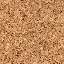 